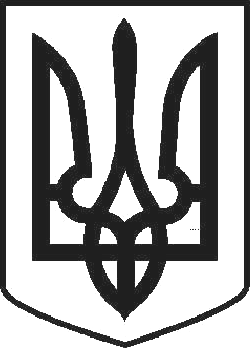 УКРАЇНАЧОРТКІВСЬКА МІСЬКА РАДА СОРОКОВА СЕСІЯ СЬОМОГО СКЛИКАННЯРІШЕННЯвід 21 червня 2018 року	№ 1120м. ЧортківПро затвердження детального плану території кварталу багатоповерхової та садибної житлової забудови з об’єктами громадськогопризначення по вул. Вигнанська, 1 в м. ЧортковіРозглянувши протокол громадських слухань від 21.12.2017 р., відповідно до ст. 8, 10, 16, 19, 24 Закону України «Про регулювання містобудівної діяльності», ст. 12 Закону України «Про основи містобудування» керуючись п. 42 ч. 1 ст. 26 Закону України «Про місцеве самоврядування в Україні», міська радаВИРІШИЛА:Затвердити детальний план території кварталу багатоповерхової та садибної житлової забудови з об’єктами громадського призначення по вул. Вигнанська, 1 в м. Чорткові.Копію	рішення	направити	в	відділ	містобудування,	архітектури	та капітального будівництва міської ради.Контроль за виконанням рішення покласти на постійну комісію з питань містобудування, земельних відносин, екології та сталого розвитку міської ради.Міський голова	Володимир ШМАТЬКО